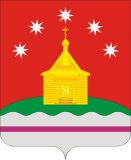 СОВЕТ НАРОДНЫХ ДЕПУТАТОВРОЖДЕСТВЕНСКО-ХАВСКОГО СЕЛЬСКОГО ПОСЕЛЕНИЯ НОВОУСМАНСКОГО МУНИЦИПАЛЬНОГО РАЙОНАВОРОНЕЖСКОЙ ОБЛАСТИР Е Ш Е Н И ЕОт 27 апреля 2022 г. № 77с. Рождественская ХаваО повышении  (индексации) должностных окладов, окладов за классный чин, пенсии за выслугу лет (доплаты к пенсии) В соответствии со ст.86 Бюджетного кодекса Российской Федерации,  Федеральным законом от 02.03.2007 № 25-ФЗ «О муниципальной службе в Российской   Федерации», Законом   Воронежской   области   от   28.12.2007  № 175-ОЗ «О муниципальной службе в Воронежской области», постановлением правительства Воронежской области от 06.04.2022 № 222 «О повышении (индексации) денежного вознаграждения, должностных окладов, окладов за классный чин, пенсии за выслугу лет (доплаты к пенсии), ежемесячной денежной выплаты к пенсии за выслугу лет»,  Совет народных депутатов Рождественско-Хавского сельского поселения РЕШИЛ:  Повысить (проиндексировать) в 1,06 раза в пределах средств, предусмотренных в бюджете Рождественско-Хавского сельского поселения Новоусманского муниципального района Воронежской области на 2022 год:размеры должностных окладов лиц, замещающих муниципальные должности в Рождественско-Хавском сельском поселении Новоусманского муниципального района Воронежской области;размеры должностных окладов, надбавок к должностным окладам за классные чины муниципальных служащих органов местного самоуправления в Рождественско-Хавском сельском поселении Новоусманского муниципального района Воронежской области;        1.3. размеры должностных окладов работников, замещающих должности, не являющиеся должностями муниципальной службы, в органах местного самоуправления в Рождественско-Хавском сельском поселении Новоусманского муниципального района Воронежской области;        1.4. размеры пенсий за выслугу лет (доплат к пенсии), назначенных и выплачиваемых лицам, замещавшим муниципальные должности Новоусманского муниципального района Воронежской области, должности муниципальной службы в Рождественско-Хавском сельском поселении Новоусманского муниципального района Воронежской области, должности в органах местного самоуправления в Рождественско-Хавском сельском поселении Новоусманского муниципального района Воронежской области до введения в действие Реестра (перечня) муниципальных должностей.2. Установить, что при повышении (индексации) денежного вознаграждения, должностных окладов и окладов за классный чин их размеры подлежат округлению до целого рубля в сторону увеличения.           3. Настоящее решение вступает в силу со дня его обнародования и распространяется на правоотношения, возникшие с 01.01.2022 года.          4. Обнародовать настоящее  решение  на досках объявлений в администрации Рождественско-Хавского сельского поселения, здании  МОУ Рождественско-Хавская СОШ и на официальном сайте Рождественско-Хавского сельского поселения в сети «Интернет» http://rhavskoe.ru/.          5. Контроль за  исполнение  настоящего решения возложить на главу Рождественско-Хавского сельского поселения Е.В.Чиркова.Глава Рождественско-Хавского сельского поселения Новоусманского муниципального района Воронежской области_____________________  Е.В.ЧирковПредседатель Совета народных депутатов Рождественско-Хавского сельского поселения Новоусманского муниципального района Воронежской области                       ________________А.Л. Щеблыкин